 Year 4 Computing Autumn 2 Year 4 Computing Autumn 2 Year 4 Computing Autumn 2What should I already know?What am I going to learn in this unit?Vocabulary I need to knowI can contribute to a class discussion to create e – safety rules I know how to use technology safelyI know what acceptable and unacceptable behaviour is when using technology  I know what inappropriate behaviour looks like in school I know who to report concerns and inappropriate behaviour to in school and at homeI know how to report concerns and inappropriate behaviour in school and at homeI know who my trusted adults are in school and outside of schoolI know the purpose of programming I know I use programming in technology I can use text commands to programmeI can include repetition in programming using text commands I can include loops in programming using text commandsI can identify problems in an algorithm I can debug an algorithm I know what a network isI know how computers can link to form a networkI know components that make a networkI know how a network functions     I know a school uses a local networkDigital Literacy:I can demonstrate acceptable behaviour when using the internet I know when using the internet my usage can be monitored I know that unacceptable behaviour can be tracedInformation Technology:I know that a word document can be used to type wordsI know that I can use tools to edit my typing I can edit my typing to adjust text size for a specific reasonI can use home keys for typing to improve my speed and accuracyComputer Science:I know the purpose of programming I know I use programming in technology I can use text commands to programmeI can include repetition in programming using text commands I can include loops in programming using text commandsI can identify problems in an algorithm I can debug an algorithmI can predict an outcome of an algorithm I can explain the outcome of an algorithm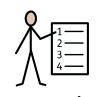 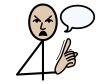 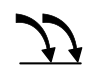 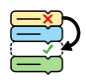 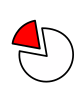 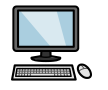 